 Fisciano,                                                                   in fede                                                                                Il docente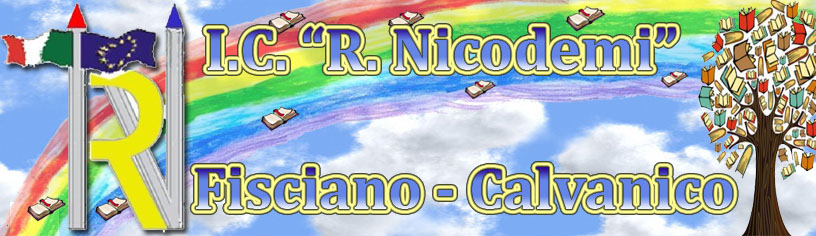 Autonomia n. 86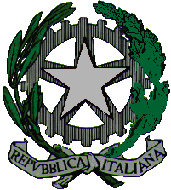 ISTITUTO COMPRENSIVO STATALE“Rubino NICODEMI” VIA ROMA, 47   TEL.  E FAX 089891238 – 84084 FISCIANOC.F. 80042300659   -    C.M. SAIC89000VISTANZA DI RICHIESTA PER l’ATTRIBUZIONE DEL BONUS PER LA VALORIZZAZIONE DEL MERITOai fini di quanto previsto dall’art.1 c. da 126‐129 della L. 13.07.2015, n. 107COGNOME                                                                                       NOMELuogo e data di nascitaResidenzaAnni di servizio Anni di servizio  nell’Istituto di titolaritàPeriodo considerato:Tipologia di insegnamento e di segmento in cui si insegna Docente di sostegno  N° studenti affidati ………………………N° ore per studente…………………Tipologia obiettivi:  Ministeriali Minimi  ……………….               Differenziati ………………………Classe/i                                                                 Sez.Orario di servizio settimanale:Attività di collaborazione svolte nel corso dell’a. s. ad es. coordinamento,  FF.SS. etc, a carico del FIS.:AMBITI PREVISTI DALLA LEGGE E LORO INDICATORI( comma 129, art. 1 Legge 107/2015)AMBITI PREVISTI DALLA LEGGE E LORO INDICATORI( comma 129, art. 1 Legge 107/2015)AMBITI PREVISTI DALLA LEGGE E LORO INDICATORI( comma 129, art. 1 Legge 107/2015)AMBITO AQUALITÀ DELL’INSEGNAMENTO E CONTRIBUTO AL MIGLIORAMENTO DELL’ISTITUZIONE SCOLASTICA E AL SUCCESSO FORMATIVO E SCOLASTICO DEGLI STUDENTI.LivelloA curadel DSDESCRITTORE  A 1QUALITÀ DELL’INSEGNAMENTONumero EvidenzeDocum.AllegatePartecipazione attiva e propositiva alla progettazione collegiale del curricolo nei suoi vari aspetti didattici e pedagogici con riferimento alle Indicazioni Nazionali.Partecipazione alla progettazione, messa in opera e diffusione di strumenti didattici innovativi, che valorizzino l’autonomia e la responsabilità degli allievi e lo sviluppo di competenze (es .compiti di realtà; unità di apprendimento e prove autentiche; unità di lavoro con impiego di tecnologie digitali; tirocini e stage; esperienze di ricerca -azione ; percorsi di sviluppo della cittadinanza attiva ….)DESCRITTORE A 2  CONTRIBUTO AL MIGLIORAMENTO DELL’ISTITUZIONE SCOLASTICANumero EvidenzeDocum.AllegatePartecipazione alla formulazione di criteri e progettazione, messa in opera e diffusione di strumenti per la verifica e la valutazione condivisa degli apprendimenti degli alunni ( ad esempio per aree disciplinari)Partecipazione alla formulazione di criteri, progettazione e messa in opera di strumenti per la verifica, valutazione e certificazione delle competenze degli allieviPartecipazione alla pianificazione, alla messa in opera e alla diffusione di percorsi e strumenti per l’inclusione degli alunni, la valorizzazione delle diversità, ivi comprese le eccellenzeDESCRITTORE  A 3   SUCCESSO FORMATIVO SCOLASTICO DEGLI STUDENTINumero EvidenzeDocum.AllegateProgettazione e utilizzo di ambienti di apprendimento innovativi ed efficaci per l’inclusione, per la costruzione di curricoli personalizzatiIndividualizzazione e personalizzazione dell'insegnamento  anche per il potenziamento ed il recupero . Percorsi per il benessere scolastico, contrasto alla dispersione/insuccesso e BESStrategie e metodi nelle diverse situazioni di apprendimento (produzione di strumenti, schemi, mappe  concettuali - produzione di tabelle per ragazzi con disabilità/difficoltà di apprendimentoAMBITI PREVISTI DALLA LEGGE E LORO INDICATORI ( comma 129, art. 1 Legge 107/2015)AMBITO BRISULTATI OTTENUTI DAL DOCENTE O DAL GRUPPO DI DOCENTI IN RELAZIONE AL POTENZIAMENTO DELLE COMPETENZE DEGLI ALUNNI E DELL’INNOVAZIONE DIDATTICA E METODOLOGICA, NONCHÉ DELLA COLLABORAZIONE ALLA RICERCA DIDATTICA, ALLA DOCUMENTAZIONE E ALLA DIFFUSIONE DI BUONE PRATICHE DIDATTICHELivelloA curadel DSDESCRITTORE  B 1RISULTATI OTTENUTI IN RELAZIONE AL POTENZIAMENTO DELLE COMPETENZE DEGLI ALUNNINumero EvidenzeDocum.AllegateDidattica  per competenze  ed eventuale certificazione nell'ambito delle otto competenze chiave secondo il modello ministerialeCoinvolgimento efficace degli studenti per un apprendimento in contesto, mirato allo sviluppo/potenziamento di competenze trasversaliPredisposizione di attività di valorizzazione delle eccellenzeDESCRITTORE B 2  RISULTATI OTTENUTI IN RELAZIONE AL POTENZIAMENTO DELL’ INNOVAZIONE DIDATTICA E METODOLOGICA Numero EvidenzeDocum.AllegateSperimentazione nelle ITC- sperimentazione nella didattica laboratoriale  - flessibilità nell'organizzazione delle lezioni anche mediante lezioni interattiva - diversa organizzazione dell'ambiente di apprendimento- Utilizzo di piattaforme digitali, blog, LIM, device,ecc Organizzazione e partecipazione – in ambito curricolare ‐ a percorsi di cittadinanza attiva, volontariato, sviluppo sostenibile, legalità, solidarietà, salute, ecc.Utilizzo non episodico di metodologie alternative alla lezione frontale: flipped classroom, cooperative learning, didattica laboratoriale, ecc                valutazione autenticaDESCRITTORE  B 3COLLABORAZIONE ALLA RICERCA DIDATTICA, ALLA DOCUMENTAZIONE E ALLA DIFFUSIONE DI BUONE PRATICHE DIDATTICHENumero EvidenzeDocum.AllegatePartecipazione ad iniziative di ricerca didattica e metodologica presso la scuolaPartecipazione ad iniziative  di ricerca didattico - metodologica rappresentando la scuola in reti di scuole o partenariati eccPartecipazione ad iniziative di formazione e aggiornamento, impegno nella documentazione e diffusione di buone pratiche con ricaduta e diffusione nell’ attività  scolastica.AMBITO CRESPONSABILITÀ ASSUNTE NEL COORDINAMENTO ORGANIZZATIVO E DIDATTICO E NELLA FORMAZIONE DEL PERSONALELivelloA curadel DSDESCRITTORE  C 1RESPONSABILITÀ ASSUNTE NEL COORDINAMENTO ORGANIZZATIVONumero EvidenzeDocum.AllegateContributo nel supporto organizzativo diretto e continuo con il DSIncarichi di coordinamento, supervisione e organizzazione di gruppi di lavoro e progetti.Incarichi aggiuntivi da USR/CSA quale membro di comitati  Cura della comunicazione interna/esterna anche attraverso il sito web                       DESCRITTORE  C 2RESPONSABILITÀ ASSUNTE NEL COORDINAMENTO DIDATTICONumero EvidenzeDocum.AllegatePartecipazione attiva ad iniziative di accoglienza, formazione, tirocinio studenti Particolari responsabilità nel coordinamento didattico con esiti positivi, in riferimento anche all’alternanza scuola/lavoro.Assunzione di incarichi di coordinamento, supervisione e organizzazione di commissioni, gruppi di lavoro e progettiDESCRITTORE  C 3RESPONSABILITÀ ASSUNTE NELLA FORMAZIONE DEL PERSONALENumero EvidenzeDocum.AllegatePartecipazione attiva alle attività collegiali di pianificazione, verifica, ricerca e miglioramento, assumendo incarichi in Commissioni e gruppi di lavoro (esclusi quelli compresi nell’orario di servizio obbligatorio)Tutor : supervisione dell'attività del docente in anno di formazione e di prova  attraverso proposte e interventi efficaci ( valorizzazione prevista dal DM 850/15).  Tutor per i docenti di tirocinio    Formatore:  formatore ad iniziative di aggiornamento rivolte al personale docente interno od esterno (es. relatore specializzato, esperto esterno). Incarichi aggiuntivi da MIUR/INVALSI/INDIRE